Gavrylyuk Vitaliy MykolayovychExperience:Position applied for: Chief EngineerDate of birth: 16.02.1977 (age: 40)Citizenship: UkraineResidence permit in Ukraine: YesCountry of residence: UkraineCity of residence: OdessaContact Tel. No: +38 (067) 488-56-20E-Mail: v_gavrylyuk@mail.ruSkype: vitaliy.gavrylyukU.S. visa: Yes. Expiration date 11.08.2019E.U. visa: Yes. Expiration date 01.02.2018Ukrainian biometric international passport: Not specifiedDate available from: 20.08.2017English knowledge: GoodMinimum salary: 13500 $ per monthPositionFrom / ToVessel nameVessel typeDWTMEBHPFlagShipownerCrewingChief Engineer11.09.2016-05.01.2017MaryleboneCrude Oil Tanker72663MAN B&W 6S60MC16680Marshal IslandsUML Marylebone LimitedBernhard Schulte ShipmanagementChief Engineer05.09.2015-05.12.2015Abram SchulteOil Product Tanker72664MAN B&W 6S60MC16680LiberianBSMDBSM UkraineChief Engineer08.04.2015-14.07.2015MaryleboneOil Product Tanker72664MAN B&W 6S60MC16680Marshall IslandUML Marylebone LimitedBSM UkraineChief Engineer13.02.2014-26.05.2014Abram SchulteOil Product Tanker72664MAN B&W 6S60MC16680LiberiaBSMDBSM UkraineChief Engineer06.08.2013-23.10.2013Abram SchulteOil Product Tanker72664MAN B&W 6S60MC16680LiberiaBSMDBSM UkraineChief Engineer14.02.2013-28.04.2013Abram SchulteOil Product Tanker72664MAN B&W 6S60MC16680LiberiaBSMDBSM UkraineChief Engineer05.08.2012-07.11.2012Abram SchulteOil Product Tanker72664MAN B&W 6S60MC16680LiberiaBSMDBSM UkraineChief Engineer20.02.2012-02.05.2012Abram SchulteOil Product Tanker72664MAN B&W 6S60MC16680LiberiaBSMDBSM UkraineChief Engineer01.10.2010-12.02.2012Abram SchulteOil Product Tanker72664MAN B&W 6S60MC16680LiberiaBSMDBSM UkraineChief Engineer18.07.2011-22.10.2011Abram SchulteOil Product Tanker72664MAN B&W 6S60MC16680LiberiaBSMDBSM UkraineChief Engineer15.04.2010-31.07.2010Cap BistiContainer Ship34641Sulzer 7RTA72U-B28912LiberiaBSMDBSM UkraineChief Engineer07.07.2009-27.11.2009Cap BistiContainer Ship34641Sulzer 7RTA72U-B28912LiberiaBSMDBSM Ukraine2nd Engineer23.04.2008-09.09.2008Cap MondegoContainer ShipMAN B&W  7K90MC-C42788LiberiaBSMDBSM Ukraine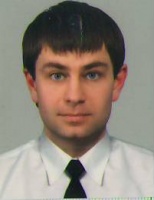 